Norway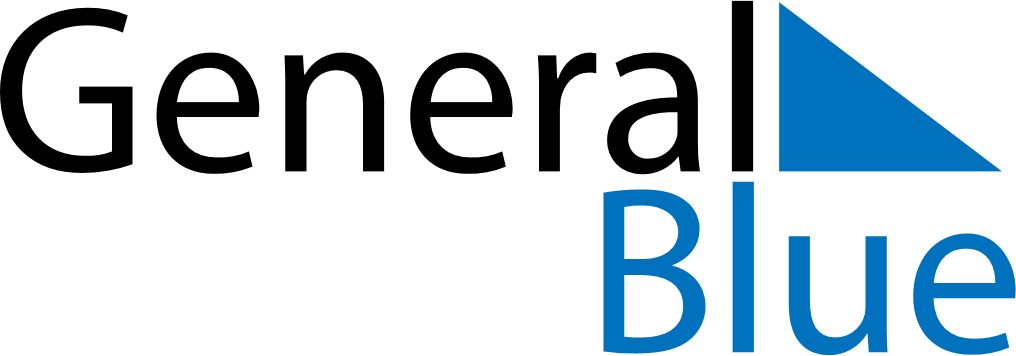 NorwayNorwayNorwayNorwayNorwayNorwayNorwayOctober 2024October 2024October 2024October 2024October 2024October 2024October 2024October 2024MondayTuesdayWednesdayThursdayFridaySaturdaySunday12345678910111213141516171819202122232425262728293031November 2024November 2024November 2024November 2024November 2024November 2024November 2024November 2024MondayTuesdayWednesdayThursdayFridaySaturdaySunday123456789101112131415161718192021222324252627282930December 2024December 2024December 2024December 2024December 2024December 2024December 2024December 2024MondayTuesdayWednesdayThursdayFridaySaturdaySunday12345678910111213141516171819202122232425262728293031 Nov 10: Father’s DayDec 1: First Sunday of AdventDec 8: Second Sunday of AdventDec 15: Third Sunday of AdventDec 22: Fourth Sunday of AdventDec 24: Christmas EveDec 25: Christmas DayDec 26: Boxing DayDec 31: New Year’s Eve